解答例解答例解答例解説解説１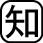 ⑴A　しめった　B　うろこやこうら　C　変温　D　子はえら，親は肺と皮膚　E　肺　F　卵生⑵①　鳥類　②　哺乳類　③　哺乳類　④　両生類⑶　背骨があるかないか１⑴⑵　背骨がある動物を動物といい，5つのなかまに分けることができる。●魚類（フナやコイなど）・えらで呼吸する。・体表はうろこでおおわれている。・水中にのない卵をうむ。●両生類（カエル，イモリなど）・子はえらで，親は肺とで呼吸する。・におおわれたうすい皮膚はしめっていてに弱い。・水中に殻のない卵をうむ。●は虫類（トカゲ，ヘビなど）・肺で呼吸する。・体表はかたいうろこやこうらでおおわれていて乾燥に強い。・陸上に殻のある卵をうむ。●鳥類（ハト，ペンギンなど）・肺で呼吸する。・体表の大部分が羽毛でおおわれている。・陸上に巣をつくり，殻のある卵をうむ。●類（ヒト，ウサギ，イルカ，コウモリなど）・肺で呼吸する。・体表は毛でおおわれている。・子は母体内である程度育ってからうまれる。⑶　背骨がある動物を脊椎動物といい，背骨がない動物は無脊椎動物という。２⑴　背骨がない⑵　昆虫類⑶　外とう膜２A：無脊椎動物（背骨のない動物）B：脊椎動物（背骨がある動物）C：節足動物（体やあしが多くの節に分かれている動物）D：節足動物，動物以外の無脊椎動物E：軟体動物（内臓を外とうがおおっている動物）F：類（体が頭部，胸部，腹部に分かれ，頭部に目，などが，胸部に3のあしとふつう2対のはねがある。全身が外骨格でおおわれ，体やあしが多くの節に分かれている。）G：（あしの数は，昆虫類より多い。全身が外骨格でおおわれており，体やあしが多くの節に分かれている）H：昆虫類，甲殻類以外の節足動物